Flash kapoenen: Mei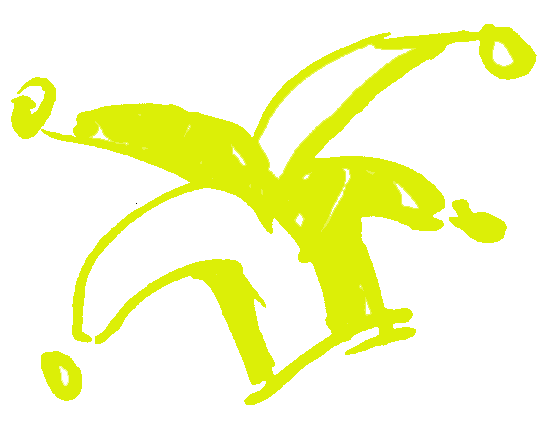 01/05/2021 Vandaag is dag van de bal en daar gaan we tegen aan met een dikke knal.We spreken af aan de crypte van 14u30 tot 17u30.08/05/2021 De terrasjes gaan open en daar profiteren wij van. Dus pak maar de grenadine en de waterkan. Neem zeker een lunchpakket mee voor de middag.We spreken af aan de snekke van 10u00 tot 14u00. 15/05/2021 Een plank hier een stok daar. Kampen bouwen tegen elkaar.We spreken af aan de crypte van 14u30 tot 17u30. 22/05/2021 Bellen hier bellen daar. Zijn jullie klaar, blazen maar. We spreken af aan de snekke van 14u30 tot 17u30. 29/05/2021 Wie gaat er mee, we gaan naar de zee. We zitten weer op het strand en zitten vol zand. Bereid je dus maar goed voor want de strijd gaat zeker door.*Je mag een waterpistool meenemen als je dit hebt.We spreken af aan de crypte van 14u30 tot 17u30. Snekke: Spuikomlaan 21aCrypte: Voorkant DuinenkerkBij vragen of onduidelijkheden kan je altijd terecht bij volgende nummers of via mail.GEGEVENS LEIDINGJohannes Mispelaere 0499/32 05 41 Johannes.mispelaere@hotmail.be (takleider)Nic Boedt		   0491/42.00.36 (hulptakleider)Tom Vanden bergheLara Dufour	Emma Speybroeck